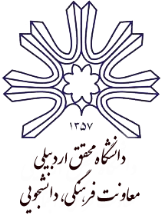 شركت اسامي فوق در كارگاه آموزشي مورد تاييد است              نام و نام خانوادگي دبير انجمن:                                                              امضاءرديفنام  و نام خانوادگيرشته تحصيليامضاءرديفنام  و نام خانوادگيرشته تحصيليامضاء1172183194205216227238249251026112712281329143015311632